Purchase OrderPurchase OrderPurchase OrderPurchase OrderPurchase OrderPurchase OrderPurchase OrderPurchase OrderPurchase OrderPurchase OrderPurchase OrderDate: PO # Date: PO # Date: PO # Date: PO # Date: PO # mcparksrec@gmail.commcparksrec@gmail.commcparksrec@gmail.comVendor:Vendor:Ship To:Ship To:Ship To:Ship To:Ship To:Requested byRequested byRequested byRequested byShipping TermsShipping TermsShipping TermsShipping TermsShipping TermsDelivery DateDelivery DateDelivery DateDelivery DateDelivery DateDelivery DateDelivery DateQtyItem #Item #Item #DescriptionDescriptionJobJobJobJobUnit PriceUnit PriceUnit PriceUnit PriceLine TotalLine TotalSubtotalSubtotalSubtotalSubtotalSubtotalSubtotalSubtotalSubtotalSubtotalSubtotalSubtotalSubtotalSubtotalSubtotalSales TaxSales TaxSales TaxSales TaxSales TaxSales TaxSales TaxSales TaxSales TaxSales TaxSales TaxSales TaxSales TaxSales TaxTotalTotalTotalTotalTotalTotalTotalTotalTotalTotalTotalTotalTotalTotalPlease send two copies of your invoice.Enter this order in accordance with the prices, terms, delivery method, and specifications listed above.Please notify us immediately if you are unable to ship as specified.Send all correspondence to:


Phone 
Email: mcparksrec@gmail.comPlease send two copies of your invoice.Enter this order in accordance with the prices, terms, delivery method, and specifications listed above.Please notify us immediately if you are unable to ship as specified.Send all correspondence to:


Phone 
Email: mcparksrec@gmail.comPlease send two copies of your invoice.Enter this order in accordance with the prices, terms, delivery method, and specifications listed above.Please notify us immediately if you are unable to ship as specified.Send all correspondence to:


Phone 
Email: mcparksrec@gmail.comPlease send two copies of your invoice.Enter this order in accordance with the prices, terms, delivery method, and specifications listed above.Please notify us immediately if you are unable to ship as specified.Send all correspondence to:


Phone 
Email: mcparksrec@gmail.comPlease send two copies of your invoice.Enter this order in accordance with the prices, terms, delivery method, and specifications listed above.Please notify us immediately if you are unable to ship as specified.Send all correspondence to:


Phone 
Email: mcparksrec@gmail.comPlease send two copies of your invoice.Enter this order in accordance with the prices, terms, delivery method, and specifications listed above.Please notify us immediately if you are unable to ship as specified.Send all correspondence to:


Phone 
Email: mcparksrec@gmail.comPlease send two copies of your invoice.Enter this order in accordance with the prices, terms, delivery method, and specifications listed above.Please notify us immediately if you are unable to ship as specified.Send all correspondence to:


Phone 
Email: mcparksrec@gmail.comPlease send two copies of your invoice.Enter this order in accordance with the prices, terms, delivery method, and specifications listed above.Please notify us immediately if you are unable to ship as specified.Send all correspondence to:


Phone 
Email: mcparksrec@gmail.comPlease send two copies of your invoice.Enter this order in accordance with the prices, terms, delivery method, and specifications listed above.Please notify us immediately if you are unable to ship as specified.Send all correspondence to:


Phone 
Email: mcparksrec@gmail.comPlease send two copies of your invoice.Enter this order in accordance with the prices, terms, delivery method, and specifications listed above.Please notify us immediately if you are unable to ship as specified.Send all correspondence to:


Phone 
Email: mcparksrec@gmail.comPlease send two copies of your invoice.Enter this order in accordance with the prices, terms, delivery method, and specifications listed above.Please notify us immediately if you are unable to ship as specified.Send all correspondence to:


Phone 
Email: mcparksrec@gmail.comPlease send two copies of your invoice.Enter this order in accordance with the prices, terms, delivery method, and specifications listed above.Please notify us immediately if you are unable to ship as specified.Send all correspondence to:


Phone 
Email: mcparksrec@gmail.comPlease send two copies of your invoice.Enter this order in accordance with the prices, terms, delivery method, and specifications listed above.Please notify us immediately if you are unable to ship as specified.Send all correspondence to:


Phone 
Email: mcparksrec@gmail.comPlease send two copies of your invoice.Enter this order in accordance with the prices, terms, delivery method, and specifications listed above.Please notify us immediately if you are unable to ship as specified.Send all correspondence to:


Phone 
Email: mcparksrec@gmail.comAuthorized byAuthorized byAuthorized byAuthorized byAuthorized byAuthorized byAuthorized byAuthorized byDate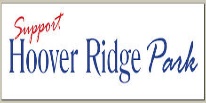 